ESTADO DO RIO GRANDE DO NORTECÂMARA MUNICIPAL DE SÃO JOÃO DO SABUGIExmº. Sr.Presidente da Câmara MunicipalINDICAÇÃO Nº. 022/2018.		O Vereador que abaixo subscreve em conformidade com o texto regimental desta Casa, requer a V. Ex., após ouvido o plenário e este se der por aceito, INDICA ao Sra. Prefeita que seja construído e implantado um abrigo municipal para os Idosos em São João do Sabugi-RN.JUSTIFICATIVA EM PLENÁRIOSala das Sessões, em 20 de março de 2018.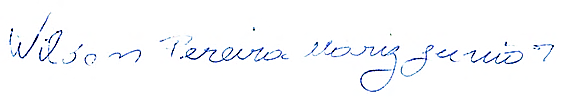 WILSON PEREIRA MARIZ JUNIORVEREADOR-AUTOR